Asesiad Athro mewn Gwyddoniaeth Cynradd 
(TAPS) Cymru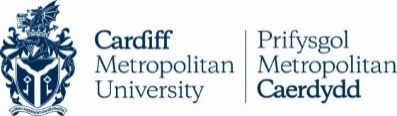 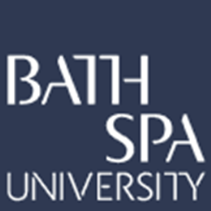 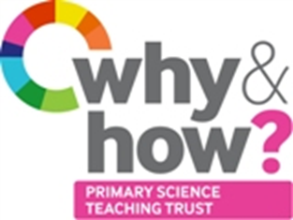 Cynllun ar gyfer Asesiad â FfocwsBlwch disgybl 2 – ffocws ar amcanion gwyddoniaeth.
Gweler pyramid TAPS am fwy o enghreifftiau.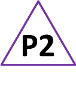 Pwnc Gwyddoniaeth a Thechnoleg:  Deunyddiau neu bethau bywBlwyddyn 5/69-11 oedBlwyddyn 5/69-11 oedTeitl: Arolwg llygreddFfocws yr YmholiadGallaf werthuso dulliau i awgrymu gwelliannau, gan ymgysylltu â thystiolaeth wyddonol i lywio fy safbwyntiau personol. 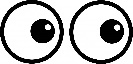 Ffocws yr YmholiadGallaf werthuso dulliau i awgrymu gwelliannau, gan ymgysylltu â thystiolaeth wyddonol i lywio fy safbwyntiau personol. Cyd-destun y cysyniad Gallaf adnabod y bygythiadau i ddatblygiad ac iechyd organebau a chydnabod rhai amddiffynfeydd, ataliadau a thriniaethau naturiol.Cyd-destun y cysyniad Gallaf adnabod y bygythiadau i ddatblygiad ac iechyd organebau a chydnabod rhai amddiffynfeydd, ataliadau a thriniaethau naturiol.Ffocws yr AsesiadYdy’r plant yn gallu penderfynu pa ddata i’w gasglu i ateb eu cwestiwn?Ydy’r plant yn gallu gwerthuso eu data i benderfynu a ydyn nhw’n gallu ateb eu cwestiwn?Ffocws yr AsesiadYdy’r plant yn gallu penderfynu pa ddata i’w gasglu i ateb eu cwestiwn?Ydy’r plant yn gallu gwerthuso eu data i benderfynu a ydyn nhw’n gallu ateb eu cwestiwn?Ffocws yr AsesiadYdy’r plant yn gallu penderfynu pa ddata i’w gasglu i ateb eu cwestiwn?Ydy’r plant yn gallu gwerthuso eu data i benderfynu a ydyn nhw’n gallu ateb eu cwestiwn?Ffocws yr AsesiadYdy’r plant yn gallu penderfynu pa ddata i’w gasglu i ateb eu cwestiwn?Ydy’r plant yn gallu gwerthuso eu data i benderfynu a ydyn nhw’n gallu ateb eu cwestiwn?Gweithgaredd Heddiw byddwn yn wyddonwyr amgylcheddol.Trafodwch fater llygredd lleol, er enghraifft, llygredd aer neu sbwriel y tu allan i’r ysgol. Codwch amrywiaeth o gwestiynau am y mater a dewiswch un/rhai sy’n bosibl ymchwilio iddynt, e.e. pa giât/llwybr i’r ysgol yw’r mwyaf llygredig? Pa adeg o’r dydd/wythnos sydd fwyaf trwm o ran traffig?Ystyriwch sut i gasglu data i ddarganfod mwy am y mater hwn, e.e. arolwg traffig, synhwyrydd sain (gall sŵn weithredu fel procsi ar gyfer llygredd, ond mae angen gwirio am sŵn arall fel glaw neu blant yn chwarae), casglu sbwriel, gosod ‘dalwyr’ llygredd (ardaloedd trefol, Vaseline ar bapur A4 ar gerdyn wedi’i hongian y tu allan am 1 wythnos). https://dreambigathome.uk/activity/pollution-catcher/ 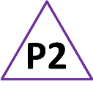 Grwpiau/y dosbarth i gasglu data dros gyfnod penodol o amser (os bydd grwpiau’n treialu gwahanol ddulliau, mae’n darparu ar gyfer cymariaethau a thrafodaethau gwerthuso mwy diddorol).Trafodwch y canfyddiadau. Ydy’r data’n ateb ein cwestiwn/cwestiynau? Faint o hyder sydd gennym yn ein data/casgliadau? Sut gallem wella ein dull, e.e. casglu data mwy cywir?Addasu’r gweithgaredd Cymorth: Darparwch dempled neu ganllawiau ar gyfer cofnodi data.Tasg ymestynnol: Cymharwch â data llygredd arall, e.e. o ddosbarth/ysgol arall. Gallai’r ap/map Kids Against Plastic hefyd roi cyfle i edrych ar lygredd a phatrymau sbwriel  https:///www.kidsetostic.co.uk/map/ 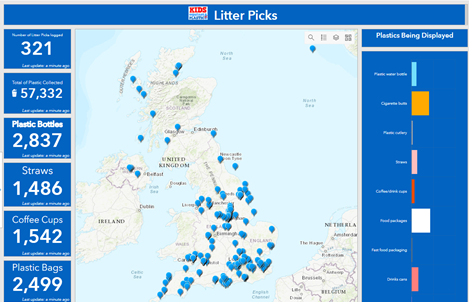 Syniadau eraill: PSTT Esblygiad mewn dinasoedd Stori'r gwyfyn brith.Cwestiynau i gefnogi trafodaeth gychwynnol a hwyrach A yw llygredd aer/sbwriel ac ati yn broblem yn agos at y fan hon? Sut wyt ti’n gwybod?Sut gallwn ni gael rhagor o wybodaeth amdano?Pa ddata allwn ni ei gasglu? Ble? Pryd? Pa mor aml?Sut gallwn ni gasglu’r data yn ddiogel? Sut dylem ni gofnodi hyn?Hwyrach: Ydy’r data’n ateb ein cwestiwn/cwestiynau? Faint o hyder sydd gennym yn ein data/casgliadau? Sut gallem wella ein dull, e.e. i gasglu data mwy cywir?Gweithgaredd Heddiw byddwn yn wyddonwyr amgylcheddol.Trafodwch fater llygredd lleol, er enghraifft, llygredd aer neu sbwriel y tu allan i’r ysgol. Codwch amrywiaeth o gwestiynau am y mater a dewiswch un/rhai sy’n bosibl ymchwilio iddynt, e.e. pa giât/llwybr i’r ysgol yw’r mwyaf llygredig? Pa adeg o’r dydd/wythnos sydd fwyaf trwm o ran traffig?Ystyriwch sut i gasglu data i ddarganfod mwy am y mater hwn, e.e. arolwg traffig, synhwyrydd sain (gall sŵn weithredu fel procsi ar gyfer llygredd, ond mae angen gwirio am sŵn arall fel glaw neu blant yn chwarae), casglu sbwriel, gosod ‘dalwyr’ llygredd (ardaloedd trefol, Vaseline ar bapur A4 ar gerdyn wedi’i hongian y tu allan am 1 wythnos). https://dreambigathome.uk/activity/pollution-catcher/ Grwpiau/y dosbarth i gasglu data dros gyfnod penodol o amser (os bydd grwpiau’n treialu gwahanol ddulliau, mae’n darparu ar gyfer cymariaethau a thrafodaethau gwerthuso mwy diddorol).Trafodwch y canfyddiadau. Ydy’r data’n ateb ein cwestiwn/cwestiynau? Faint o hyder sydd gennym yn ein data/casgliadau? Sut gallem wella ein dull, e.e. casglu data mwy cywir?Addasu’r gweithgaredd Cymorth: Darparwch dempled neu ganllawiau ar gyfer cofnodi data.Tasg ymestynnol: Cymharwch â data llygredd arall, e.e. o ddosbarth/ysgol arall. Gallai’r ap/map Kids Against Plastic hefyd roi cyfle i edrych ar lygredd a phatrymau sbwriel  https:///www.kidsetostic.co.uk/map/ Syniadau eraill: PSTT Esblygiad mewn dinasoedd Stori'r gwyfyn brith.Cwestiynau i gefnogi trafodaeth gychwynnol a hwyrach A yw llygredd aer/sbwriel ac ati yn broblem yn agos at y fan hon? Sut wyt ti’n gwybod?Sut gallwn ni gael rhagor o wybodaeth amdano?Pa ddata allwn ni ei gasglu? Ble? Pryd? Pa mor aml?Sut gallwn ni gasglu’r data yn ddiogel? Sut dylem ni gofnodi hyn?Hwyrach: Ydy’r data’n ateb ein cwestiwn/cwestiynau? Faint o hyder sydd gennym yn ein data/casgliadau? Sut gallem wella ein dull, e.e. i gasglu data mwy cywir?Gweithgaredd Heddiw byddwn yn wyddonwyr amgylcheddol.Trafodwch fater llygredd lleol, er enghraifft, llygredd aer neu sbwriel y tu allan i’r ysgol. Codwch amrywiaeth o gwestiynau am y mater a dewiswch un/rhai sy’n bosibl ymchwilio iddynt, e.e. pa giât/llwybr i’r ysgol yw’r mwyaf llygredig? Pa adeg o’r dydd/wythnos sydd fwyaf trwm o ran traffig?Ystyriwch sut i gasglu data i ddarganfod mwy am y mater hwn, e.e. arolwg traffig, synhwyrydd sain (gall sŵn weithredu fel procsi ar gyfer llygredd, ond mae angen gwirio am sŵn arall fel glaw neu blant yn chwarae), casglu sbwriel, gosod ‘dalwyr’ llygredd (ardaloedd trefol, Vaseline ar bapur A4 ar gerdyn wedi’i hongian y tu allan am 1 wythnos). https://dreambigathome.uk/activity/pollution-catcher/ Grwpiau/y dosbarth i gasglu data dros gyfnod penodol o amser (os bydd grwpiau’n treialu gwahanol ddulliau, mae’n darparu ar gyfer cymariaethau a thrafodaethau gwerthuso mwy diddorol).Trafodwch y canfyddiadau. Ydy’r data’n ateb ein cwestiwn/cwestiynau? Faint o hyder sydd gennym yn ein data/casgliadau? Sut gallem wella ein dull, e.e. casglu data mwy cywir?Addasu’r gweithgaredd Cymorth: Darparwch dempled neu ganllawiau ar gyfer cofnodi data.Tasg ymestynnol: Cymharwch â data llygredd arall, e.e. o ddosbarth/ysgol arall. Gallai’r ap/map Kids Against Plastic hefyd roi cyfle i edrych ar lygredd a phatrymau sbwriel  https:///www.kidsetostic.co.uk/map/ Syniadau eraill: PSTT Esblygiad mewn dinasoedd Stori'r gwyfyn brith.Cwestiynau i gefnogi trafodaeth gychwynnol a hwyrach A yw llygredd aer/sbwriel ac ati yn broblem yn agos at y fan hon? Sut wyt ti’n gwybod?Sut gallwn ni gael rhagor o wybodaeth amdano?Pa ddata allwn ni ei gasglu? Ble? Pryd? Pa mor aml?Sut gallwn ni gasglu’r data yn ddiogel? Sut dylem ni gofnodi hyn?Hwyrach: Ydy’r data’n ateb ein cwestiwn/cwestiynau? Faint o hyder sydd gennym yn ein data/casgliadau? Sut gallem wella ein dull, e.e. i gasglu data mwy cywir?Gweithgaredd Heddiw byddwn yn wyddonwyr amgylcheddol.Trafodwch fater llygredd lleol, er enghraifft, llygredd aer neu sbwriel y tu allan i’r ysgol. Codwch amrywiaeth o gwestiynau am y mater a dewiswch un/rhai sy’n bosibl ymchwilio iddynt, e.e. pa giât/llwybr i’r ysgol yw’r mwyaf llygredig? Pa adeg o’r dydd/wythnos sydd fwyaf trwm o ran traffig?Ystyriwch sut i gasglu data i ddarganfod mwy am y mater hwn, e.e. arolwg traffig, synhwyrydd sain (gall sŵn weithredu fel procsi ar gyfer llygredd, ond mae angen gwirio am sŵn arall fel glaw neu blant yn chwarae), casglu sbwriel, gosod ‘dalwyr’ llygredd (ardaloedd trefol, Vaseline ar bapur A4 ar gerdyn wedi’i hongian y tu allan am 1 wythnos). https://dreambigathome.uk/activity/pollution-catcher/ Grwpiau/y dosbarth i gasglu data dros gyfnod penodol o amser (os bydd grwpiau’n treialu gwahanol ddulliau, mae’n darparu ar gyfer cymariaethau a thrafodaethau gwerthuso mwy diddorol).Trafodwch y canfyddiadau. Ydy’r data’n ateb ein cwestiwn/cwestiynau? Faint o hyder sydd gennym yn ein data/casgliadau? Sut gallem wella ein dull, e.e. casglu data mwy cywir?Addasu’r gweithgaredd Cymorth: Darparwch dempled neu ganllawiau ar gyfer cofnodi data.Tasg ymestynnol: Cymharwch â data llygredd arall, e.e. o ddosbarth/ysgol arall. Gallai’r ap/map Kids Against Plastic hefyd roi cyfle i edrych ar lygredd a phatrymau sbwriel  https:///www.kidsetostic.co.uk/map/ Syniadau eraill: PSTT Esblygiad mewn dinasoedd Stori'r gwyfyn brith.Cwestiynau i gefnogi trafodaeth gychwynnol a hwyrach A yw llygredd aer/sbwriel ac ati yn broblem yn agos at y fan hon? Sut wyt ti’n gwybod?Sut gallwn ni gael rhagor o wybodaeth amdano?Pa ddata allwn ni ei gasglu? Ble? Pryd? Pa mor aml?Sut gallwn ni gasglu’r data yn ddiogel? Sut dylem ni gofnodi hyn?Hwyrach: Ydy’r data’n ateb ein cwestiwn/cwestiynau? Faint o hyder sydd gennym yn ein data/casgliadau? Sut gallem wella ein dull, e.e. i gasglu data mwy cywir?Dangosyddion Asesu Heb fodloni: Mae’r disgybl yn casglu data dan gyfarwyddyd, ond efallai nad yw’n glir ynghylch pwrpas neu ystyr y data.Wedi bodloni: Mae’r disgybl yn cyfrannu at drafodaeth am gasglu data sy’n briodol ar gyfer ateb y cwestiwn. Mae’r disgybl yn gallu egluro pa ddata a gasglwyd a faint o hyder sydd ganddo yn y canfyddiadau. Ffyrdd posibl o fynd ymhellach: Mae’r disgybl yn gwneud cysylltiadau rhwng materion lleol a llygredd mewn ardaloedd eraill. Mae’r disgybl yn ystyried cyfyngiadau’r data a gasglwyd. Mae’r disgybl yn cyflwyno awgrymiadau ar gyfer casglu rhagor o ddata neu ffyrdd o leihau llygredd.Dangosyddion Asesu Heb fodloni: Mae’r disgybl yn casglu data dan gyfarwyddyd, ond efallai nad yw’n glir ynghylch pwrpas neu ystyr y data.Wedi bodloni: Mae’r disgybl yn cyfrannu at drafodaeth am gasglu data sy’n briodol ar gyfer ateb y cwestiwn. Mae’r disgybl yn gallu egluro pa ddata a gasglwyd a faint o hyder sydd ganddo yn y canfyddiadau. Ffyrdd posibl o fynd ymhellach: Mae’r disgybl yn gwneud cysylltiadau rhwng materion lleol a llygredd mewn ardaloedd eraill. Mae’r disgybl yn ystyried cyfyngiadau’r data a gasglwyd. Mae’r disgybl yn cyflwyno awgrymiadau ar gyfer casglu rhagor o ddata neu ffyrdd o leihau llygredd.Dangosyddion Asesu Heb fodloni: Mae’r disgybl yn casglu data dan gyfarwyddyd, ond efallai nad yw’n glir ynghylch pwrpas neu ystyr y data.Wedi bodloni: Mae’r disgybl yn cyfrannu at drafodaeth am gasglu data sy’n briodol ar gyfer ateb y cwestiwn. Mae’r disgybl yn gallu egluro pa ddata a gasglwyd a faint o hyder sydd ganddo yn y canfyddiadau. Ffyrdd posibl o fynd ymhellach: Mae’r disgybl yn gwneud cysylltiadau rhwng materion lleol a llygredd mewn ardaloedd eraill. Mae’r disgybl yn ystyried cyfyngiadau’r data a gasglwyd. Mae’r disgybl yn cyflwyno awgrymiadau ar gyfer casglu rhagor o ddata neu ffyrdd o leihau llygredd.Dangosyddion Asesu Heb fodloni: Mae’r disgybl yn casglu data dan gyfarwyddyd, ond efallai nad yw’n glir ynghylch pwrpas neu ystyr y data.Wedi bodloni: Mae’r disgybl yn cyfrannu at drafodaeth am gasglu data sy’n briodol ar gyfer ateb y cwestiwn. Mae’r disgybl yn gallu egluro pa ddata a gasglwyd a faint o hyder sydd ganddo yn y canfyddiadau. Ffyrdd posibl o fynd ymhellach: Mae’r disgybl yn gwneud cysylltiadau rhwng materion lleol a llygredd mewn ardaloedd eraill. Mae’r disgybl yn ystyried cyfyngiadau’r data a gasglwyd. Mae’r disgybl yn cyflwyno awgrymiadau ar gyfer casglu rhagor o ddata neu ffyrdd o leihau llygredd.